Gerhard ThelenSteinacker 3452382 NiederzierFahrverein St. Medardus Zülpich e.V.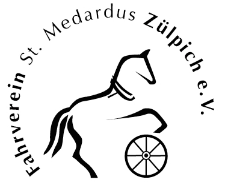 Die Teilnahmegebühr ist per Scheck mit dem Nennungsformular oder per Überweisung an den Fahrverein St. Medardus Zülpich e.V. Bankverbindung KSK Euskirchen, BIC WELADED1EUS, IBAN DE 35 3825 0110 0002 6055 82 bis zum Anmeldeschluss zu zahlenRückantwort bitte bis 04.10.2019per E-Mail: gerhard.thelen@t-online.deper Telefon: 02428-809885 od. 0172 6510143per Post: Steinacker 34, 52382 NiederzierBankverbindung Kreissparkasse Euskirchen | BIC WELADED1EUS | IBAN DE35 3825 0110 0002 6055 82Bankverbindung Raiffeisenbank Zülpich | BIC GENODED1EVB | IBAN DE24 3826 0082 0005 7460 19Vereinsregisternummer 10692 beim Amtsgericht Bonn | Steuernummer 209/5723/0026